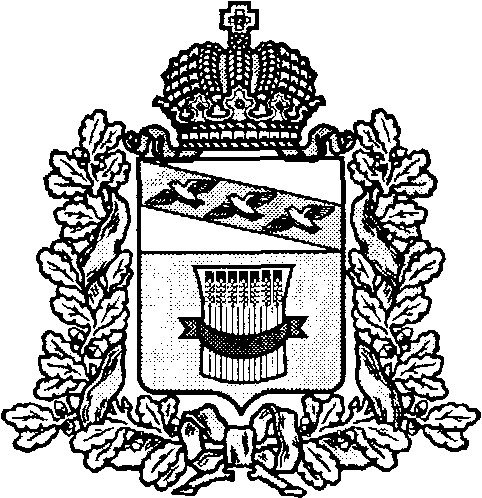 АДМИНИСТРАЦИЯПРИСТЕНСКОГО РАЙОНА КУРСКОЙ ОБЛАСТИ306200, Курская область, пос. Пристень, ул. Ленина, д. 5, тел.: 2-14-97, факс.: 2-17-01, E-mail: pristen_adm@mail.ruУважаемая Нелля Николаевна!Администрация Пристенского района Курской области просит Вас опубликовать сообщение следующего содержания:Информационное сообщениеАдминистрация Пристенского района Курской области сообщает о намерении передать в аренду на 49 лет земельные участки из земель населенных пунктов: площадью 181261 кв.м., с кадастровым номером 46:19:050301:43 местоположение: Курская область, Пристенский район, Черновецкий сельсовет, х. Девятигорье, вид разрешенного использования – растениеводство, площадью 119300 кв.м., с кадастровым номером 46:19:050201:90 местоположение: Курская область, Пристенский район, Черновецкий сельсовет, х. Павловка, вид разрешенного использования – растениеводство. В течение 30 дней со дня опубликования и размещения извещения граждане и крестьянские (фермерские) хозяйства вправе подавать письменные заявления о намерении участвовать в аукционе по продаже земельных участков либо аукционе на право заключения договоров аренды земельных участков, а также ознакомиться со схемами расположения земельных участков, в соответствии с которыми предстоит образовать земельный участок можно в Администрации  Пристенского района Курской области, расположенную по адресу: 306200, Курская область, Пристенский район, п. Пристень, ул. Ленина, д. 5, время приема 09.00-18.00 часов, перерыв 13.00-14.00 часов. Дата окончания приема заявок 18.00 часов 25.03.2019 г. В качестве документов, идентифицирующих заявителя принимаются: документ, удостоверяющий личность гражданина; доверенность, оформленная надлежащим образом (в случае подачи заявления представителем заявителя); заверенная копия учредительных документов крестьянского (фермерского) хозяйства; копия документа, подтверждающего государственную регистрацию крестьянского (фермерского) хозяйства.Глава Пристенского районаКурской области                                                                                                В.В.ПетровИсп.: И.В.ЮрченкоТел.: 8 (47134) 2-14-36____________ № 02.01-21/________на № __________ от _____________Главному редактору АУКО «Редакция газеты «Районные известия» Н.Н. Бобрышовой